IE LA SALLE DE CAMPOAMOR.TALLER DE DESARROLLO DE COMPETENCIAS PARA ESTUDIANTES, TRABAJO EN CASA. GESTIÓN ACADÉMICO PEDAGÓGICA. No. 3 PERIODO: 2 AÑO: 2020AREA HUMANIDADES – LENGUA CASTELLANA                                                                    GRADO:   11   ÁREAS TRANSVERSALES: ciencias sociales – competencias ciudadanas – ética y valores – convivencia -  ciencias naturales – filosofía                                			                        Elabora: Martha Castillo TIEMPO: 3 HORAS DE CLASE COMPETENCIA: 	Produce textos coherentes de acuerdo con la intenciones comunicativas.	Asume una actitud crítica frente a los textos que lee y la discute con sus compañeros. 	Respeta y escucha la opinión de los demás. COPIAR EN EL CUADERNO: TEMA, PROPÓSITO, TÍTULO DE LAS ACTIVIDADES, SOLUCIONARLAS  Y  SEGUIR LAS INDICACIONES.TEMA: Cohesión y coherencia.PROPÓSITO: Producción de textos en lo que evidencia la comprensión de las propiedades textuales de cohesión, coherencia y adecuación.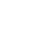 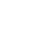 Lea el siguiente texto  y luego realice lo sugerido en el cuaderno:Por escrito gallina una“Con lo que pasa es nosotras exaltante. Rápidamente del posesionado mundo hemos nos, hurra. Era un inofensivo aparentemente cohete lanzado Cañaveral americanos Cabo por los desde. Razones se desconocidas por órbita de la desvió, probablemente algo al rozar invisible la tierra devolvió a. Cresta nos cayó en la ¡paf!, y mutación golpe entramos de. Rápidamente la multiplicar aprendiendo de tabla estamos, dotadas muy literatura para la somos de historia, química menos un poco, desastre ahora hasta deportes, no importa pero: de será gallinas cosmos el, ¡carajo qué!”. Julio Cortázar, La vuelta al día en ochenta mundos¿Qué finalidad busca el narrador al distorsionar el orden lógico y gramatical de su mensaje?Coloque las palabras en el orden lógico, que como receptor hubiese esperado, de acuerdo con el significado. Compare su resultado con el texto que ofrece el autor. ¿Qué efectos, lingüísticos o literarios, conseguía el texto original?Lea las siguientes definiciones y elabore un mapa conceptual o una síntesis en el cuaderno.  (No debe enviar evidencias) Un texto es una unidad de comunicación completa, formada habitualmente por una sucesión ordenada de enunciados que transmiten un mensaje. En algunos casos, una sola oración o, incluso, una sola palabra pueden constituir un texto, pero lo frecuente es que el texto sea una sucesión de frases articuladas en párrafos.Para que una secuencia de palabras y oraciones pueda ser considerada un texto ha de cumplir con tres propiedades fundamentales: la adecuación, la coherencia y la cohesión.AdecuaciónLa adecuación es aquella propiedad que hace que un texto se considere apropiado a la situación comunicativa en que se emite. Los factores que deben tenerse en cuenta para considerar si un texto es o no adecuado pueden resumirse en los siguientes:Elección de un registro formal o coloquial (por ejemplo, no parece adecuado utilizar un lenguaje coloquial en las respuestas a un examen).Empleo de variedades dialectales o de la norma estándar.Adaptación del emisor al receptor y a su nivel de conocimiento sobre el tema tratado (por ello, resultaría inadecuado explicar los últimos descubrimientos de una ciencia a un niño pequeño).Aceptación y respeto de las normas culturales de cortesía y educación vigentes entre los interlocutores (por ejemplo, socialmente no es correcto solicitar algo sin pedirlo por favor).Adaptación del mensaje a la intención que se persigue.Coherencia La coherencia es la propiedad por la cual los enunciados que forman un texto transmiten un sentido único y completo, es decir, se refieren a un mismo tema. La coherencia es, por lo tanto, una propiedad semántica que está determinada por los siguientes principios:Relación temática: las ideas expresadas en el texto deben estar relacionadas temáticamente y estar dispuestas de manera que el receptor pueda comprender la relación entre unas ideas y otras e ir avanzando entre la información ya conocida y la que va apareciendo nueva.Pertinencia: las ideas expuestas han de estar relacionadas lógicamente con la intención que persigue el texto y con la situación comunicativa en que se expresan.No contradicción: no pueden aparecer contradicciones lógicas entre unas ideas y otras dentro de un texto.Además de estos principios, la coherencia de un texto también está influida por la intención del autor y por su adaptación a la situación comunicativa. En efecto, un texto perfectamente construido puede volverse incoherente si el emisor, por ejemplo, muestra alegría al transmitir una noticia triste.CohesiónLa cohesión es la característica de los textos relacionada con la corrección de su construcción gramatical. La cohesión puede considerarse, por lo tanto, una propiedad meramente lingüística, que actúa como mecanismo de conexión entre los distintos elementos que constituyen un texto. Para ello, utiliza dos tipos de recursos: semánticos y sintácticos. Recursos semánticos:Correferencia: se recurre al uso de palabras o expresiones que aluden a la misma realidad (sinonimia), o a la contraria (antonimia).Deíxis: mediante este fenómeno ciertas unidades de la lengua, como pronombres, determinantes o adverbios, remiten a algún elemento señalado anteriormente. Puede ser de dos tipos: anafórica y catafórica.Elipsis: Se omiten elementos que han aparecido previamente.Progresión temática: supone una organización adecuada de la información.Redes léxicas: los núcleos temáticos de un texto se manifiestan en el uso de palabras relacionadas entre sí.Recursos sintácticos: con el fin de unir palabras y enunciados, la sintaxis cuenta con unos elementos de cohesión que son los llamados conectores textuales. Estos elementos relacionantes son muy diversos, pero según su función y contenido, podemos clasificarlos en los siguientes grupos: de enumeración (en primer lugar, por otra parte, etc.), de oposición (sin embargo, ahora bien, etc.), de causa (porque, pues, etc.), de consecuencia (por consiguiente, en consecuencia, etc.), de valoración (a mi modo de ver, desde luego, etc.), de ejemplificación (por ejemplo, como muestra de ello, etc.) y de adición (igualmente, además, etc.).Fuente: https://agrega.juntadeandalucia.es/repositorio/12022013/08/es-an_2013021213_9101936/ODE-e8dcf629-c07e-3749-bd42-cd65f1d094b1/3_el_texto_y_sus_propiedades.htmlA continuación aparecen desordenadas una serie de ideas tomadas de un reportaje aparecido en el diario El País. Redacte un texto en que aparezcan todas ellas debidamente ordenadas y conectadas. (Es posible que se deba añadir alguna idea nueva).- El impacto de un meteorito gigantesco causo olas gigantes, calentamiento de la Tierra, lluvia ácida y fuegos de enorme extensión.- El meteorito tendría unos diez mil Kilómetros de diámetro y produjo un cráter de unos 190 kilómetros de diámetro.- Esta catástrofe natural tuvo como consecuencia la extinción de la mayor parte de la vida existente en aquella época.- Los dinosaurios desaparecieron de la tierra hace 65 millones de años.- Periódicas erupciones volcánicas ocurridas durante decenas de años inyectaron grandes cantidades de monóxido de carbono en el aire y dieron lugar a un cambio atmosférico y oceánico.- Se han encontrado muestras del impacto de un meteorito en la península de Yucatán.- Su potencia sería aproximadamente diez millones de veces mayor que la de la explosión de todo el arsenal nuclear mundial.Pascual, J. A. (2000), Argumento, Santillana, Madrid.Reconozca el tipo de progresión temática dominante en los textos siguientes: Para responder, puede ampliar información sobre los tipos de progresión temática en el siguiente enlace: https://www.abc.com.py/edicion-impresa/suplementos/escolar/progresion-tematica-1465786.html(Texto 1): La escritura jeroglífica se compone de signos de carácter muy diverso: algunos son fácilmente identificables, como el buitre, la lechuza, el toro, la serpiente, el ojo o el hombre sentado con una copa en la mano; otros están ya estilizados, como la vela desplegada o la línea dentada que representa el agua; y hay algunos que guardan una semejanza muy remota con la cosa que pretenden representar, como el signo representado por la tela plegada.(Texto 2): Al llegar a la frontera varios gendarmes registraron el autocar de turistas. El registro se prolongó durante tres horas y este tiempo de espera fue una tortura para los viajeros. Habían atravesado por varios controles en los últimos trescientos kilómetros y en ninguno les habían explicado los motivos de tanta diligencia por parte de los policías. Además, éstos mostraban una actitud huraza y autoritaria ante cualquier pregunta.Lea el siguiente texto y evalúe su coherencia  Sr. Tepán.- Qué, hijo mío, ¿has matado mucho? Zapo.- ¿Cuándo? Sr. Tepán.- Pues estos días. Zapo.- ¿Dónde? Sr. Tepán.- Pues en esto de la guerra. Zapo.- No mucho. He matado poco. Casi nada. Sr. Tepán.- ¿Qué es lo que has matado más, caballos enemigos o soldados? Zapo.- No, caballos no. No hay caballos. Sr. Tepán.- ¿Y soldados? Zapo.- A lo mejor. Sr. Tepán.- ¿A lo mejor? ¿Es que no estás seguro? Zapo.- Sí, es que disparo sin mirar. (pausa) De todas formas, disparo muy poco. Fernando Arrabal, Pic-nic, CátedraComplete los enunciados que vienen a continuación procurando que quede clara la relación semántica que introduce el conector entre las partes que lo integran.Todo el mundo está de acuerdo en la importancia de la educación.      De ahí que_______________________________________________      Sin embargo _____________________________________________Parece que entre los jóvenes no está bien visto hablar bien.No obstante ______________________________________________Por lo tanto ______________________________________________La gramática debe estar incluida en la programación de lengua.Ahora bien_______________________________________________En consecuencia __________________________________________Las asignaturas optativas pretenden dar respuesta a la diversidad de aptitudes y motivaciones del alumnado.      Con todo __________________________________________________       Por consiguiente ____________________________________________ Lea los siguientes textos y diga cuál es su tópico o idea central de cada uno, en una sola oración. (Texto 1):  Apenas él le amalaba el noema, a ella se le agolpaba el clémiso, caían en hidromurias, en salvajes ambonios, en sústalos exasperantes. Cada vez que él procuraba relamar las incopelusas, se enredaba en un grimado quejumbroso y tenían que envulsionarse de cara al nóvalo, sintiendo como poco a poco las anillas se espejunaban, se iban apeltronando, redupliendo hasta quedar tendido como el trimalciato de ergomanina al que se le han dejado caer unas fílulas de cariconcia. Sin embargo, era apenas el principio, porque en un momento dado ella se tordulaba los hurgalios, consintiendo en que él aproximara suavemente sus orfelunios. Apenas se entreplumaban, algo como un ulucordio los encrestoriaba, los extrayuxtaba y paramovía. De pronto, era el clinón, la esterfurosa convulcante de las mátricas, la jadehollante embocapluvia del orgumio, los esproemios del merpasmo en una sobrehumítica agopausa. ¡EVOHÉ! ¡EVOHÉ! Valposados en la cresta del murelio, se sentían balparamar, pérlinos y márulos. Temblaba el troc, se vencían las marioplumas, y todo se resolviraba en profundo pínice, en niolamas de argutendidas gasas, en carinias casi crueles que los ordopenaban hasta el límite de las gunfias. Julio Cortázar, Rayuela.(Texto 2)El carbono es el elemento químico más importante de la materia viva, ya que constituye el armazón de todas las moléculas orgánicas. En el medio inorgánico, el carbono es relativamente abundante. Se encuentra en las rocas calizas y, como dióxido de carbono, disperso en la atmósfera y disuelto en el medio acuoso. Su recorrido en la naturaleza puede resumirse así: - Las plantas, mediante el proceso de la fotosíntesis, captan el dióxido de carbono atmosférico y lo transforman en compuestos orgánicos. - Este carbono orgánico circula a través de todos los niveles tróficos mediante la alimentación. - Una gran parte del carbono que constituye las moléculas orgánicas se devuelve al medio, como CO2, mediante la respiración de todos los seres vivos: productores, consumidores y descomponedores. - Los restos de organismos que quedan son enterrados por los sedimentos y se transforman, en condiciones muy especiales y en un proceso extremadamente lento, en carbón o en petróleo. De esta manera, el CO2 atmosférico se enriquece con la combustión de materiales vegetales y las erupciones volcánicas, aunque una gran parte de las emisiones de CO2 actuales se deben a la quema de combustibles fósiles, el petróleo y el carbón. Pedrinaci y Gil (2003), Biología y Geología, SM, Madrid.Evaluación:Uno de los integrantes del grupo envía la solución de la actividad  2 por edmodo. Debe hacerle portada según la norma APA. Fecha de entrega junio 12. De acuerdo con la lectura de “La cuadra” de Gilmer Mesa, su nivel de apropiación del texto y la capacidad argumentativa, debe participar en el foro manifestando su opinión frente al tema que se publicará en el subgrupo creado para ello en edmodo. Espero que su aporte sea el resultado de la actitud crítica que asume un estudiante de grado 11 que ha venido leyendo y desarrollando la competencia lectora y escritora a lo largo de este semestre. 